जकात र व्रतबारे दुर्इ संक्षिप्त पत्रिका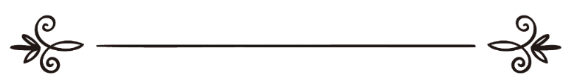 लेखकअब्दुल अजीज बिन अब्दुल्लाह बिन बाजअनुवादकःअतीकुर्रहमान मु.इदरीस खान मक्कीसंशोधकःमुहम्मद इदरीस सलफीرسالتان موجزتان في الزكاة والصيام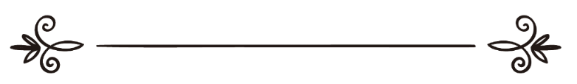 تأليفعبد العزيز بن عبد الله بن بازترجمةعتيق الرحمن محمد إدريس خان مكيالمراجعةمحمد إدريس سلفيبسم الله الرحمن الرحيم;jf{lwsf/ cg'jfbsdf ;'/lIft 5 .   To connect translator: 0501372254للتواصل مع المترجم: 0501372254cg'jfbsl;t ;Dks{ ug]{ g+= )%)!#&@@%$k|yd k|sfzg ;fn   ;g\ @)!% O{= ;+=lgMz'Ns ljt/0fsf] nflu dfqk':ts kfOg] 7]ufgf –MO:nflds ufO8]G; ;]G6/ slknj:t' gu/kflnsfJf=g+= ( dx'jf tf}lnxjf slknj:t' -g]kfn_;Dks{ g+= ))(&&(*!($#&&%*;pbL g+= 00966-0501372254O:nflds ufO8]G; ;]G6/ /ajf cn\ l/ofh;pbL c/aLofk|:tfjgf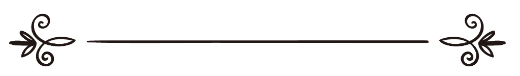 lal:dNnflx/{xdflg/{xLd;d:t k|sf/sf k|z+;fx¿ cNnfxs} nflu 5g\ h;n] o; ;+;f/nfO{ pTkGg u¥of], / o;df a;f]af; ug'{sf] nflu gfgfy/Lsf k|f0fLx¿nfO{ cljis[t u¥of], / h;n] ;d:tsf] hLljsfsf] k"0f{tof Joj:yf u¥of] / h;n] xfdLx¿sf] nflu xnfn / x/fd :ki6 u/]/ k'li6 ul/lbof] . o;y{ d ujfxL lbG5' ls To; cNnfx afx]s sf]xL ;To k"Ho 5}g, Tof] Psn} 5, To;sf] sf]xL ;xefuL 5}g . / d ujfxL lbG5' ls d'xDdb ;NnNnfxf] cn}x] j;Nnd cNnfxsf eQm Pj+ ;Gb]i6f / ldq x'g'sf] ;fy} dgf]gLt b"t klg x'g\ . hxfFnfO{ cNnfxn] ;Gb]i6fx¿sf] cfudgqmssf] cGt/fn kZrft k7fof], tfls ;d:t dfgjhfltnfO{ jf;gf / xj;k"hf / x/fdaf6 arfP/ w/tL cfsfzsf] ;|i6fl;t ;+nUg u?g\ . o;y{ cNnfxsf] guGo zflGt / bof cjtl/t xf];\ d'xDdb ;NnNnfxf] cn}x] j;Nnddfly, / pxfFsf 3/kl/jf/ / ;d:t ;fyLx¿dfly / tL ;a}x¿dfly h'g k|no;Dd pxfFsf] k4ltdf lx+8\g] 5g\ .k|:t't k'l:tsf hsft / j|tsf] af/]df 5 o;sf] n]vs O:nfdsf dxfg ljb\ z}v cAb'n chLh lag cAb'Nnfx lag afh Ho" x'g'x'G5 h'g ;pbL c/adf d'kmtL klg lyP, pxfFn] o; lstfadf ljz]if¿kn] hsft / j|tsf] af/]df / To;l;t ;DalGwt ;d:ofx¿af/] ;+If]kdf s'/f u/]sf 5g\ . o; lstfasf] ljifo clt dTjk"0f{ x'g'sf] sf/0f d}n] o;nfO{ g]kfnL efiffdf cg'jfb ug'{sf] nflu dgf]gLt u/]sf] 5' . o; cfzfsf] ;fy ls xfd|f g]kfnL bfh'efOx¿nfO{ o;af6 nfe k'Ug]5, / d]/f] of] ;fgf] k|of; ;a} d';ndfg bfh'efOsf] nflu dfu{bz{s x'g]5 . d]/f] cNnfxl;t k|fy{gf 5 ls cNnfx cfkm\gf] bofn] dnfO{ d]/f] nIodf ;kmn kf?g\, ;fy} kf7sju{l;t klg ;fb/ cg'/f]w ub{5' ls o; n]vdf s'g} q'l6 e]l6Pdf lgDgsf] 7]ufgfdf To; q'l6tkm{ xfd|f] Wofgfsif{0f u/fOlbPdf tkfO{sf] cfef/L x'g]5' ./ dnfO{ cfzf 5 ls d]/f] of] ;fgf] k|of;af6 hg;d'bfonfO{ nfe k'Ug]5 / cNnfx d]/f] o; ;fgf] k|of;åf/f xfd|f] ;dfhnfO{  s'dfu{af6 lgsfn]/ ;'dfu{df nufpg]5 . cNnfxl;t ljGtL 5 ls cNnfx d]/f] o; k|of;nfO{ sa"n u/L dnfO{ / d]/f] 3/kl/jf/sf ;d:t ;b:ox¿nfO{ :ju{ k|bfg u?g\, / d]/f] :juL{o cfdf / afh]nfO{ Ifdfbfg lbO{ :ju{df pRr :yfg k|bfg u?g\ . -cfdLg_cg'jfbsctLs'/{xdfg d'xDdb Ob/L; vfg dSsLslknj:t' gu/kflnsf jf8{ g+= ( dx'jftf}lnxjf slknj:t' -g]kfn_email- atiqkhannp1982@yahoo.com;Dks{ g+= ))(&&(*!($#&&%*;pbL df]= g= ))(^^%)!#&@@%$klxnf] klqsfhsftaf/] dxTjk"0f{ s'/fx¿sf] ;DaGwdf;d:t k|sf/sf k|z+;fx¿ cNnfxs} nflu 5g\ h'g Psnf] 5, / cNnfxsf] bof / k|zflGt cjtl/t xf];\ To; ;Gb]i6fdfly h;kZrft s'g} b"t cfpg] 5}g, / cNnfxsf] guGo bof cjtl/t xf];\ pgsf 3/kl/jf/ / ;d:t ;fyLx¿dfly klg . tTZrftM o; lstfa -klqsf_ nfO{ n]Vg] sf/0f hsft -wd{bfo_ sf] clgjfo{tfsf] af/]df pkb]z / 1fg u/fpg' xf] h;sf] lgisf;gaf/] clwsf+z d';ndfgx¿ ;':tLsf] lzsf/ eO;s]sf 5g\ . o;y{ o;sf] j}wflgs tf}/n] 7"nf] dxTj x'Fbf x'Fb} klg o;nfO{ ljwfg cg's"n lgisfl;t ub}{gg\ h;/L ls ljwfgdf o;sf] af/]df cfb]z 5 . / of] O:nfdsf tL dxfg / ljzfn cfwf/x¿dWo] Ps xf] h;dfly O:nfd cfwfl/t 5, /;"n ;NnNnfxf] cn}x] j;Nndsf] o; syg cg';f/M((بني الإسلام على خمس : شهادة أن لا إله إلا الله ، وأن محمدا رسول الله ، وإقام الصلاة ، وإيتاء الزكاة ، وحج البيت ، وصوم رمضان)) ) رواه البخاري ومسلم( .cy{ M O:nfdsf] hu kfFr s'/fx¿dfly cfwfl/t 5M nfOnfxf ONnNnfx Pj+ d'xDdb'/{;"n'Nnfxsf] ujfxL lbg' -;fIo a:g'_, / gdfh sfod ug'{, / wd{bfo lbb}/xg', / a}t'Nnfxsf] xHh ug'{, / /dhfg dlxgfsf] j|t a:g' . -a'vf/L, d'l:nd_/ d';ndfgx¿dfly wd{bfosf] clgjfo{tf O:nfdsf ljzfn ljz]iftfx¿dWo] Ps xf] h;åf/f o; O:nfdnfO{ dfGg]x¿sf] lxtdf vr{ ul/G5, / bl/b|x¿sf] cfjZostfx¿nfO{ k"0f{ ul/G5 . / o;sf c? cg]sf}+ nfex¿ 5g\ h;dWo] s]xL lgDg x'g\Mo;sf nfex¿dWo] of] klg xf] ls o;åf/f ;d[4 / lg/wgaLr k|]dsf] pTkft x'G5, lsgls k|s[lts tf}/n] x[box¿ To;l;t k|]d ug{yfN5g\ h'g pgLdfly k/f]ksf/ ub{5 . / o;sf] nfedWo] of] klg xf] ls o;åf/f hLpnfO{ / cfTdf Pj+ x[bonfO{ :jR5 kfl/G5, / To;nfO{ s~h";LofoL h:tf] cju'0faf6 kljq ul/G5, h:tf] ls o;tkm{ s'/cfgn] ;+s]t u/]sf] 5 . cNnfxsf] kmdf{g 5Mﭽ ﮚ  ﮛ  ﮜ  ﮝ  ﮞ  ﮟ  ﮠ  ﭼ التوبة: ١٠٣cy{ M ltgLx¿sf] ;DklQaf6 tkfO{+n] ;bsf -wd{bfo_ lng';\ h;af6 ltgLx¿nfO{ tkfO+{n] z'4 / kljq ul/lbg';\ . -;"/t'Qf}aM !)#_/ o;sf] nfex¿dWo] of] klg xf] ls o;åf/f d';ndfg dfG5]leq cfjZostf ePsf dflg;x¿sf] nflu pbf/tf, gd|tf, / bofsf] afgL a;flnG5 . / o;åf/f wg ;DklQdf sNof0f / j[l4 NofOG5, h:tf]ls cNnfxsf] kmdf{g 5Mﭽ ﯼ   ﯽ  ﯾ  ﯿ  ﰀ  ﰁﰂ  ﰃ  ﰄ        ﰅ    ﰆ   ﭼ سبأ: ٣٩cy{ M / h]hlt ltdLn] cNnfxsf] af6f]df vr{ u¥of}, To;sf] ;§f ltdLnfO{ k"/fk"/ k|ltkmn lbg]5 . / pm ;a}eGbf /fd|f] hLljsf lbg]jfnf xf] . - ;"/t' ;af #( _/ /;"n ;NnNnfxf] cn}x] j;Nndsf] ;xL xbL;df egfO{ 5 ls cNnfxsf] syg 5 lsM((يا ابن آدم أنفق ننفق عليك)) (بخاري:5352, مسلم:993 )cy{ M x] cfbdsf] ;Gtfg c?dfly vr{ u/ xfdL ltdLdfly vr{ ug]{5f}+ . - a'vf/L xbL; g+= %#%@, / d'l:nd xbL; g+= ((# _/ o; afx]s o;sf cg]sf}+ nfex¿ 5g\ ./ To; dfG5]sf] nflu ;Vt / s7f]/ r]tfjgL cfPsf] 5 / cToflws / lgs[i6td\ b08af6 r]tfjgL  / va/bf/ ul/Psf] 5 h'g o; hsftnfO{ lgisfl;t ub}{g, h:tf]ls cNnfxsf] kmdf{g 5Mﭽ ﮂ  ﮃ  ﮄ  ﮅ  ﮆ  ﮇ     ﮈ  ﮉ  ﮊ  ﮋ  ﮌ  ﮍ  ﮎ  ﮏ  ﮐ   ﮑ  ﮒ  ﮓ  ﮔ  ﮕ  ﮖ  ﮗ  ﮘ   ﮙﮚ  ﮛ  ﮜ  ﮝ  ﮞ  ﮟ  ﮠ  ﮡ                  ﮢ  ﮣ  ﭼ التوبة: ٣٤ - ٣٥cy{ M / h;n] ;'g rfFbLsf vhfgf -Psq_ ul//fVb5g\ . / cNnfxsf] dfu{df vr{ ub}{gg\, t pgLx¿nfO{ si6bfos oftgfsf] ;dfrf/ k'¥ofOlbg';\ . h'g lbg To; ;DklQnfO{ gs{sf] cfuf]df ttfOG5 clg To;n] pgLx¿sf lgwf/ / sf]vf / lk7\o"x¿ 8fldG5g\ -/ elgg]5_ M ……olx xf] h'g ltdLn] cfkm\gf] lglDt vhfgf agfP/ /fv]sf lyof} t cfk\mgf vhfgfx¿sf] :jfb rfv . - ;"/t'Qf}aM #$,#% _t h'g dfnsf] klg hsft lgisfl;t ul/b}g Tof] vhfgf -sGh_ xf], h;åf/f k|nosf] lbg To;sf] dflnsnfO{ oftgf lbOG5 . h:tf] ls o; s'/fdf ;xL xbL; k|df0fLs/0f ul//x]sf] 5 . /;"n ;NnNnfxf] cn}x] j;Nndsf] egfO{ 5 lsM((مَا مِنْ صَاحِبِ ذَهَبٍ وَلَا فِضَّةٍ لَا يُؤَدِّي مِنْهَا حَقَّهَا إِلَّا إِذَا كَانَ يَوْمُ الْقِيَامَةِ صُفِّحَتْ لَهُ صَفَائِحَ مِنْ نَارٍ فَأُحْمِيَ عَلَيْهَا فِي نَارِ جَهَنَّمَ فَيُكْوَى بِهَا جَنْبُهُ وَجَبِينُهُ وَظَهْرُهُ كُلَّمَا بَرَدَتْ أُعِيدَتْ لَهُ فِي يَوْمٍ كَانَ مِقْدَارُهُ خَمْسِينَ أَلْفَ سَنَةٍ حَتَّى يُقْضَى بَيْنَ الْعِبَادِ فَيَرَى سَبِيلَهُ إِمَّا إِلَى الْجَنَّةِ وَإِمَّا إِلَى النَّارِ)) (مسلم)cy{ M h'g JolQm klg ;'g rfFbLsf] dflns 5 clg Tof] To;sf] lgwf{l/t hsft lgisfl;t ub{}g eg] k|nosf] lbg To; dfnnfO{ gs{sf] cfuf]df ttfOP/ To;}af6 To;sf] lgwf/ / sf]N6] -sDd/_ / To;sf] lk7\o'FnfO{ bflug] 5, clg Tof] hlxn] klg zLtn x'G5 eg] To;nfO{ krf; xhf/ lbgsf] cjlw hltsf] nflu ttfOg]5 oxfF;Dd ls eStx¿sf] km};nf ul/g]5 clg Tof] gs{df hfg] af6f] nfU5 jf :ju{df hfg] af6f] . -d'l:nd_clg pxfF ;NnNnfxf] cn}x] j;Nndn] tL pmF6 afv|f / ufO{x¿sf] klg j0f{g ug'{ eof] h;sf] hsft lgisfl;t ul/b}g / of] va/ lbg' eof] ls To;}åf/f To;sf dflnsx¿nfO{ k|nosf] lbg oftgf lbOg]5 ./ gaL ;NnNnfxf] cn}x] j;Nndl;t of] klg k|dfl0ft 5 ls pxfF ;NnNnfxf] cn}x] j;Nndn] eGg' eof]M((مَنْ آتَاهُ اللَّهُ مَالًا فَلَمْ يُؤَدِّ زَكَاتَهُ مُثِّلَ لَهُ مَالُهُ يَوْمَ الْقِيَامَةِ شُجَاعًا أَقْرَعَ لَهُ زَبِيبَتَانِ يُطَوَّقُهُ يَوْمَ الْقِيَامَةِ ثُمَّ يَأْخُذُ بِلِهْزِمَتَيْهِ يَعْنِي بِشِدْقَيْهِ ثُمَّ يَقُولُ أَنَا مَالُكَ أَنَا كَنْزُكَ ثُمَّ تَلَا ﭽ ﯲ   ﯳ  ﯴ  ﯵ  ﯶ    ﯷ  ﯸ  ﯹ  ﯺ  ﯻ  ﯼ     ﯽﯾ  ﯿ  ﰀ  ﰁ                 ﰂﰃ  ﰄ  ﰅ  ﰆ  ﰇ  ﰈ  ﰉﰊ   ﰋ  ﰌ  ﰍ  ﰎﰏ  ﰐ  ﰑ   ﰒ  ﰓ  ﰔ   ﭼ ((( بخاري)cy{ M h;nfO{ cNnfxn] ;DklQ k|bfg u/]sf] 5 clg Tof] To;sf] hsft lgisfl;t ub{}g eg] k|nosf] lbg To;sf] Tof] dfn o:tf] u+hf] ;k{ aGg]5 h;sf b'j} bfFt lg:s]sf x'g]5g\, clg Tof] ;k{ To;sf] 3fF6Ldf xf/ em}+ em'lG8g] 5 / To;sf b'j} ufnsf jl/kl/sf df;'nfO{ lgrf]b}{ eGg]5 ls d ltd|f] dfn / vhfgf x"F . clg pxfF ;NnNnfxf] cn}x] j;Nndn] cNnfxsf] o; sygsf] kf7 ug'{ eof]M æ h'g dflg;x¿nfO{ h] hlt wg ;DklQ cNnfxn] cfˆgf] s[kfn] k|bfg u/]sf] 5, ltgn] To;df s~h":ofoLnfO{ cfˆgf] xsdf /fd|f] g7fg'g\ a? -Tof]_ ltgsf] lglDt clxts/ 5 . ltgLx¿n] h'g wgdf s~h";L ub{5g\ lsofdtsf] lbg To;sf] tf}s 
-kf+u|f_ klx/fOg] 5g\ . cfsfzx¿ / k[YjLsf] j]/f;tsf] jf:tljs dflns cNnfx g} xf] . / h'g lqmofsnfk ltdLn] ub{5f}, cNnfxnfO{ /fd|L yfxf 5 .Æ - a'vf/L _/ hsft rf/ k|sf/sf ;DklQx¿df clgjfo{ x'G5Me"O{+af6 pAh]sf] cGg / kmnkm"nx¿df . / r/]/ cfkm\gf] k]6 kfNg] hgfj/ -rf}kfof_ x¿df . ;'g rfFbLdf . / Joj;flos wg ;dklQx¿df . / oL ;d:tsf] Pp6f lgwf{l/t dfqf 5 h;eGbf sddf hsft clgjfo{ x'Fb}g . o;y{ cGg / kmnkm"n olb kfFr j;seGbf sd 5 eg] To;df hsft 5}g . / Ps j;s ;f7L ;fc\sf] x'G5 /;"n ;NnNnfxf] cn}x] j;Nndsf] ;fc\ adf]lhd . o;y{ hsftsf] dfqf /;"n ;NnNnfxf] cn}x] j;Nndsf] ;fc\åf/f lgwf{l/t ul/G5 ux"F, hf}, rfdn, vh"/, lszldz=== cflbdf ha Tof] #)) ;fc\;Dd k'uf];\, / Ps ;fc\ ;fdfGo dfG5]sf] rf/ k"0f{ c~h"nLsf] x'G5 -h;nfO{ jt{dfg cfw'lgs tf}ndf nueu b'O{ lsnf] krf; u|fdsf] eGg ;lsG5_ . t olb cGg jiff{, gx/, d"n=== cflbsf] kfgLåf/f k}bf ePsf] xf];\ lagf s'g} si6 / dh\b"/L -kfl/>lds_ t o:tf] k}bfjf/df k"0f{ cGgsf] bzf}+ efu hsft 5 . / olb To;nfO{ dh\b"/L lbP/ jf k};f vr{ u/]/ l;FrfO{ ul/Psf] 5 h;/L kDkL;6 jf s'g} c? cfw'lgs oGqåf/f t o:tf] pAhgdf lg:km] pz|, cyf{t s'nsf] aL;f}+ efu hsftdf lgisfl;t ug{'k5{ h:tf]ls xbL;af6 k|dfl0ft 5 ./ /x\of] s'/f] r/]/ k]6 kfNg] ufO{, e}+;L, afv|f, pmF6sf] hsftsf] t o;sf] lj:t[t hfgsf/L oxfF u/fpg ;lsGg lsgls o;sf] af/]df lj:tf/n] atfpg' k5{, o;y{ o;sf] af/]df hfgsf/Lsf] nflu ljb\x¿l;t ;Dks{ ug'{ xf];\, / olb oxfF xfdLn] ;+lIfKt j0f{g gul//x]sf] eP o;nfO{ klg cjZo j0f{g ug]{ lyPF ./ /x\of] s'/f] rfFbLsf] hsftsf] g];fasf] -hsftsf] nflu lgwf{l/t dfqfsf]_ t rfFbLsf] Ps ;o rfnL; ld;sfn - %@ tf]nf_  xf], / o;sf] dfqf ;pbLsf] lb/xddf %^ l/ofn hltsf] x'G5 ./ ;'gsf] g];fa xf] @) ld;\sfn, / o;sf] dfqf ;pbLdf k|rlnt hg]xdf !! hg]x / Ps ltxfO{ hg]x x'G5 / u|fddf (@ u|fd x'G5 . t olt ;'g ePdf k"0f{sf] rfnL;f}+ efu cyf{t ?apn\ pz| hsftdf lbg' clgjfo{ 5 . / h;l;t ;'g rfFbL b'j} x'g\ jf dfq Ps y/L xf];\ cyf{t ;'g cyjf rfFbL xf];\, / g];fa;Dd k'lu;s]sf] xf];\, / Ps jif{sf] cjlw To;dfly lalt;s]sf] xf];\ eg] To;nfO{ To;sf] hsft lgisfl;t ug'{ kg]{5 ./ dfnsf] gfkmf To;}l;t ;+nUg x'G5 t/ To;dfly  Ps jif{sf] cjlw laTg' cfjZos 5}g, h;/L ls hgfj/sf] aRrf To;l;t ;+nUg / To;sf] cwLg x'G5, o;y{ gfkmfsf] nflu Ps jif{sf] cjlw laTg' cfjZos 5}g ./ ;'g rfFbLsf] x's'ddf jt{dfgdf k|rlnt ?k}ofF klg 5, rfx] Tof] lbgf/ xf];\ jf lb/xd, jf 8fn/ xf];\ jf c? s'g} d'b|f . t ha d'b|f ;'g jf rfFbL hlt dfqf;Dd k'uf];\ h;df hsft 5 / To;dfly Ps jif{ latf];\ t To;df klg hsft clgjfo{ 5 ./ ?k}ofF ;/x dlxnfx¿sf ce"if0f klg 5g\ rfx] tL ce"if0f ;'gsf xf]pg\ jf rfFbLsf, rfx] k|of]usf] nflu agfOPsf xf]pg\ jf pwf/L lbg'sf] nflu, ha of] hsftsf] g];fa;Dd k'uf];\ / to;dfly Ps jif{sf] cjlw klg latf];\ t To;df klg hsft lgisfl;t ug'{k5{ . / of] syg g} ljb\x¿sf b'O{ sygdWo] Ps ;xL syg xf], lsgls /;"n ;NnNnfxf] cn}x] j;Nndsf] kmdf{g 5M((مَا مِنْ صَاحِبِ ذَهَبٍ وَلَا فِضَّةٍ لَا يُؤَدِّي مِنْهَا حَقَّهَا إِلَّا إِذَا كَانَ يَوْمُ الْقِيَامَةِ صُفِّحَتْ لَهُ صَفَائِحَ مِنْ نَارٍ فَأُحْمِيَ عَلَيْهَا فِي نَارِ جَهَنَّمَ فَيُكْوَى بِهَا جَنْبُهُ وَجَبِينُهُ وَظَهْرُهُ كُلَّمَا بَرَدَتْ أُعِيدَتْ لَهُ فِي يَوْمٍ كَانَ مِقْدَارُهُ خَمْسِينَ أَلْفَ سَنَةٍ حَتَّى يُقْضَى بَيْنَ الْعِبَادِ فَيَرَى سَبِيلَهُ إِمَّا إِلَى الْجَنَّةِ وَإِمَّا إِلَى النَّارِ)) (مسلم)cy{ M h'g JolQm klg ;'g rfFbLsf] dflns 5 clg Tof] To;sf] lgwf{l/t hsft lgisfl;t ub{}g eg] k|nosf] lbg To; dfnnfO{ gs{sf] cfuf]df ttfOP/ To;}af6 To;sf] lgwf/ / sf]N6] -sDd/_ / To;sf] lk7\o'FnfO{ bflug] 5, clg Tof] hlxn] klg zLtn x'G5 eg] To;nfO{ krf; xhf/ lbgsf] cjlw hltsf] nflu ttfOg]5 oxfF;Dd ls eStx¿sf] km};nf ul/g]5 clg Tof] gs{df hfg] af6f] nfU5 jf :ju{df hfg] af6f] . -d'l:nd_/ of] klg k|dfl0ft 5 ls ha /;"n ;NnNnfxf] cn}x] j;Nndn] Pp6f dlxnfsf] xftdf ;'gsf b'O{ s+ug x]g'{ eof] t To;l;t ;f]Wg' eof] ls s] ltdL o;sf] hsft lgsfNb5f} t To; dlxnfn] elgg\M d o;sf] hsft lgsfNb}g . t /;"n ;NnNnfxf] cn}x] j;Nndn] eGg' eof] s] ltdLnfO{ of] /fd|f] nfU5 ls oL b'j}sf] ;f6f]df cNnfx k|nosf] lbg ltdLnfO{ cfuf]sf] s+ug nufcf];\, clg To; dlxnfn] elgg\M of] cNnfx / cNnfxsf] /;"nnfO{ ck{0f ub{5' . -o; xbL;nfO{ ca" bfpmb / g];fO{n] ;xL ;gbsf] ;fy j0f{g u/]sf 5g\_/ xh/t pDd] ;ndf /lhcNnfxf] cGxfl;t k|dfl0ft 5 ls pxfF ;'gsf s]xL ce"if0fx¿ nufPsf lyOg\, clg pxfFn] /;"n ;NnNnfxf] cn}x] j;Nndl;t ;f]lwg ls s] of] vhfgf xf] < t /;"n ;NnNnfxf] cn}x] j;Nndn] eGg' eof]M olb To;dWo] h'g hsftsf] g];fa;Dd k'lu;s]sf] 5 / To;sf] hsft lgisfl;t ul/G5 eg] Tof] vhfgf xf]Og . cyf{t o:tf] ce"if0f xf]Og h;åf/f cNnfx oftgf lbg]5 . / o; afx]s c? xbL;x¿ o;} s'/fnfO{ k|i6 u5{g\ ./ /x\of] s'/f] Jofkfl/s / Joj;flos ;/;fdfgx¿sf] h'g vl/b ljqmLsf] nflu tof/ ul/G5, t o:tf ;/;fdfgnfO{ Ps jif{ lat] kZrft cfFsng ul/G5, clg olb Tof] hsftsf] g];fa;Dd k'lu;s]sf] 5 eg] s"n ;DklQsf] rfnL;f}+ efu jf To; a/fa/sf] d"No ?k}ofF cflb lgisfl;t ug'{ kg]{5 rfx] Tof] d"No clws xf];\ jf sd . lsgls xh/t ;d'/x /lhcNnfxf] cGxf]sf] xbL;df 5 lsM((كان رسول الله صلى الله عليه وسلم يأمرنا أن نخرج الصدقة من الذي نعده للبيع.)) ( أبو داؤد)cy{ M xfdLn] Jofkf/sf] nflu tof/ kf/]sf ;/;fdfgx¿df /;"n ;NnNnfxf] cn}x] j;Nnd hsft lgisfl;t ug]{ cfb]z uy]{ . - ca" bfpmb_/ o; cGtu{t tL ;d:t hldg, :dfs{, 3/, uf8L, / dzLgx¿, kfgL tfGg] dzLgx¿ klg cfpF5g\ h;nfO{ ljqmL ug]{ p2]Zon] tof/ ul/G5 . / /x\of] tL 3/=== cflbsf] s'/f] h;nfO{ ef8fdf lbg] p2]Zon] lgdf{0f ul/G5 t To;sf] ef8fsf] k};fdf hsft 5 olb Tof] hsftsf] g];fa;Dd k'uf];\ / To;dfly Ps jif{sf] cjlw klg latf];\ . t/ To; 3/dfly s'g} hsft 5}g lsgls To;nfO{ ljqmL ug]{ p2]Zon] lgdf{0f ul/Psf] xf]Og . / o:t} cfkm\gf] ljz]if k|of]usf] nflu uf8L, 3/ === cflbdf s'g} hsft 5}g . / o:t} ef8fdf rNg] uf8Lx¿dfly klg hsft 5}g hals Tof] ljqmL ug]{ p2]Zon] glslgPsf] xf];\, lsgls To;sf] dflnsn] To;nfO{ cfkm\gf] JolQmut k|of]usf] nflu lsg]sf] 5 . t/ ha uf8Lsf] dflnsl;t ef8fsf] olt /flz hDdf eOxfnf];\ h'g hsftsf] g];fa;Dd k'uf];\ / To; /flzdfly Ps jif{ klg latf];\ eg] To; /flzdfly hsft 5 rfx] Tof] /flz ljjfx ug]{ p2]Zon] jf Jofkf/ / Joj;fo ug]{ p2]Zon] jf >[0f ltg]{ p2]Zon] Pslqt ul/Psf] xf];\, lsgls o;af/] j}wflgs k|df0fx¿ ;fdfGo 5g\ To;df s'g} aGb]h jl0f{t 5}g . / >[0fsf] af/]df ljb\x¿sf] ;xL syg of] g} xf] ls >[0f hsft lgisfl;t ug'{df s'g} afws x'Fb}g ./ o:t} 6'x'/f] / cgfy Pj+ lbdfuL ;+t'ng v/fa ePsf /f]uL / kfug ax'nxfx¿sf] dfndf klg hsft clgjfo{ 5 clwsf+z ljb\x¿sf] b[li6df . t ltgLx¿sf ;/k/:tx¿dfly pgLx¿sf] tkm{af6 pgLx¿sf] dfnaf6 hsft lgisfl;t ug'{ clgjfo{ 5 ha Tof] g];fa;Dd k'lu;s]sf] xf];\, / Ps jif{sf] cjlw klg lalt;s]sf] klg xf];\ . o;af/] ;fdfGo k|df0fx¿ jl0f{t ePsf] sf/0f, h:tf]ls xbL;] d'cfhdf 5 ha pxfFnfO{ /;"n ;NnNnfxf] cn}x] j;Nndn] odgtkm{ k7fPsf lyP clg eg]sf lyPM((إن الله افترض عليهم صدقة في أموالهم تؤخذ من أغنيائهم وترد في فقرائهم.))cy{ M cNnfxn] pgLx¿sf] dfndf pgLx¿dfly hsft clgjfo{ u/]sf] 5, h'g pgLx¿sf ;d[4x¿af6 lnP/ pgLx¿sf lgw{gx¿dfly kmsf{Og]5 ./ hsft cNnfxsf] xs xf], o;nfO{ s'g} o:tf] dfG5]nfO{ lbg' plrt 5}g h'g o;sf] clwsf/L / xsbf/ gxf];\, gt dfG5] To;åf/f cfkm\gf] JolQmut nfe g} k|fKt u/f];\ gt To;åf/f cfkm\gf] si6 / xflgnfO{ x6fpg] k|oTg u/f];\, gt To;åf/f cfkm\gf] dfnnfO{ g} ;'/lIft u/f];\, gt To;åf/f cfkm"dflyaf6 s'g} ljklQ / si6 x6fcf];\ . a? d';ndfgdfly clgjfo{ 5 ls hsftnfO{ To;sf clwsf/Lx¿df ljt/0f u/f];\, gls s'g} cfsf]{ p2]Zon] ljt/0f u/f];\ / s;}nfO{ b]cf];\ h'g To;sf clwsf/L xf]Ogg\ . a? k"0f{ lgi7f / O{dfgb/Lsf] ;fy dfq cNnfxsf] k|;Ggtf kfpg] p2]Zon] o;nfO{ ljt/0f u/f];\, tfls To;sf] bfloTj klg k"0f{ eOxfnf];\, / o;sf] /fd|f] k|ltkmn klg kfcf];\ ./ cNnfxn] cfkm\gf] kljq u|Gy s'/cfgdf o;sf clwsf/Lx¿sf] j0f{g o;/L u/]sf] 5Mﭽ  ﮡ  ﮢ   ﮣ  ﮤ  ﮥ  ﮦ  ﮧ  ﮨ   ﮩ  ﮪ  ﮫ  ﮬ  ﮭ  ﮮ  ﮯ  ﮰﮱ   ﯓ  ﯔ  ﯕﯖ  ﯗ  ﯘ    ﯙ  ﯚ  ﭼ التوبة: ٦٠cy{ M ;b\sÞf -ljz]if lsl;dsf] bfg, wd{bfo_ dfq uÞl/a, / lgd'vfx¿sf] lglDt x'g\, / hf] o; sfdsf nflu lgo'Qm ul/Psf x'g\ / pgLx¿sf] nflu h;sf x[bonfO{ cfs[i6 ug'{ / l/´fpg' clei6 x'G5 / bf;x¿nfO{ d'Qm u/fpg'df / Cl0fx¿sf] C0f ltg{nfO{ / cNnfxsf] af6f]df / ofqLx¿sf] ;xfotfsf] lglDt . of] cNnfxsf] tkm{af6 k7fOPsf] clgjfo{ cfb]z xf] . cNnfx ;a}s'/f hfGg]jfnf, cToGt tTjbzL{ 5 . - ;"/t'Qf}af ^) _/ cNnfxn] o; Znf]snfO{ cfkm\gf] b'O{ dxfg gfdx¿åf/f ;dfKt u/]sf] sf/0f of] xf] ls eStx¿nfO{ of] s'/f] 1ft /xf];\ ls dxfg cNnfx eStx¿sf cj:yfx¿af/] k"0f{¿kn] cjut 5, / To;nfO{ /fd|/L yfxf 5 ls sf] hsftsf] xsbf/ 5 / sf] xsbf/ 5}g, / Tof] dxfg cNnfx o; ljwfgnfO{ cljisf/ ug'{df k"0f{ tTjbzL{ 5 . o;y{ dfG5] o; hsftnfO{ Tot} lat/0f u/f];\ h'g To;sf] nflu plrt 5 / ljwfgåf/f tf]lsPsf] 5, oBlk To;sf] tTjblz{tf / /x:o s]xL dflg;x¿dfly ;'blz{t gxf];\, tfls cNnfxsf eStx¿ o; O:nfdLo ljwfgsf] tTjblz{tfaf6 ;Gt'i6 eO{ To;sf cfb]zx¿sf] kfngf u?g\ / To;nfO{ ck{0f u/]/ gtd:ts eOxfn'g\ ./ cNnfxl;t of] ofrgf 5 ls cNnfx xfdLnfO{ / ;d:t d';ndfgx¿nfO{ cfkm\gf] wd{sf] af/]df a'em\g] zlSt k|bfg u/f];\, / tL sfo{x¿tkm{ cu|;/ x'g] ;'cj;/ k|bfg u/f];\ h'g To;nfO{ k|;Gg ul/b]cf];\, / tL ;d:t s'/fx¿af6 xfdL ;a}nfO{ ;'/lIft /fvf];\ h'g To;sf] oftgfsf] sf/0f aGg;S5g\ Tof] clt lgs6 / ;d:t ofrgfnfO{ ;'Gg]jfnf 5 .  / cNnfxsf] zflGt cjtl/t xf];\ cNnfxsf clGtd ;Gb]i6f / To;sf eSt d'xDdb ;NnNnfxf] cn}x] j;Nnddfly / pxfFsf 3/kl/jf/ / ;d:t ;fyLx¿dfly / tL ;d:t dflg;x¿dfly h'g k|no;Dd pxfF ;NnNnfxf] cn}x] j;Nndsf] cg'z/0f ug]{5g\ .bf];|f] klqsf/dhfgsf] j|t / t/fjLx Pj+ To;l;t ;+nUg s]xL dxTjk"0f{ ;d:ofx¿sf] j0f{gdf h;af/] sbflrt s]xL d';ndfgx¿ cgle1 x'G5g\ .cAb'n chLh lag cAb'Nnfx lag afhsf] tkm{af6 ;d:t tL d';ndfgx¿sf] nflu h'g xfdL em}+ cf:yfjfg 5g\, / h'g;'s} d';ndfgx¿;Dd of] klqsf k'uf];\ . / cNnfx xfdLnfO{ / pgL ;a} d';ndfgx¿nfO{ s'/cfg / xbL;nfO{ a'em\g] zlSt k|bfg u/f];\ -cfdLg_cNnfxsf] zflGt / bof tkfO{ ;a}dfly cjtl/t xf];\ . of] ;+lIfKt pkb]z xf] h'g /dhfgsf] j|t / To;df sfod ul/g] gdfh / To;df cu|;/tf b]vfpg]x¿sf] >]i7tfsf] af/]df 5, / o;sf] ;fy} o;l;t ;+nUg dxTjk"0f{ ;d:ofx¿nfO{ klg o;df ;dflji6 ul/Psf] 5 h;af/] clwsf+z d';ndfgx¿nfO{ 1fg x'Fb}g .xbL;åf/f of] k|dfl0ft 5 ls /;"n ;NnNnfxf] cn}x] j;Nnd cfkm\gf] ;fyLx¿nfO{ /dhfgsf] cfudgsf] z'e cj;/df awfO{ lbGy], / pgLx¿nfO{ of] z'e;dfrf/ ;'gfpFy] ls of] Tof] dlxgf xf] h;df bof / :ju{sf] 9f]sf vf]lnG5, / gs{sf 9f]sfx¿ aGb ul/G5 y'lgG5, / z}tfgx¿nfO{ aGbL agfOG5 . /;"n ;NnNnfxf] cn}x] j;Nndsf] kmdf{g 5Mعن أبي هريرة رضي الله عنه أن النبي صلى الله عليه وسلم قال :" إذا كان أول ليلة من شهر رمضان صفدت الشياطين ومردة الجن ، وغلقت أبواب النار فلم يفتح منها باب ، وفتحت أبواب الجنة فلم يغلق منها باب ، وينادى مناد كل ليلة : يا باغي الخير أقبل ويا باغي الشر أقصر ، ولله عتقاء من النار وذلك كل ليلة " (أخرجه أحمد فى المسند حديث رقم (18438) ، وأخرجه البيهقى فى شعب الإيمان – فضائل شهر رمضان حديث رقم (3439) وصححه الألبانى فى صحيح الترغيب والترهيب حديث رقم (998)cy{ M ca" x'/}/x /lhcNnfxf] cGxf] j0f{g ug'{x'G5 ls /;"n ;NnNnfxf] cn}x] j;Nndn] eGg' eof] M ha /dhfgsf] klxnf] /fqL cfpF5 t z}tfg / pkb|jL lhGgx¿nfO{ hGhL/åf/f afFlwG5, / gs{sf 9f]sfx¿nfO{ y'lgG5, / To;sf] s'g} 9f]sf v'n]sf] cj:yfdf x'Fb}g, / :ju{sf 9f]sfx¿ vf]lnG5g\, t s'g} 9f]sf aGb ul/b}g, / k|To]s /fqL Pp6f k'sfg{]jfnf k'sf5{ ls x] enfOnfO{ vf]Hg]jfnfx¿ enfO{ u/, / x] a'/fO{ ug]{jfnfx¿ a'/fO{nfO{ Tofu, / k|To]s /fqL cNnfx gs{af6 d'lQm k|bfg u5{ . - d';gb cxdb xbL; g+= !*$#*, a}xsL xbL; g+= #$#(, / cNafgLn] o; xbL;nfO{ ;xL eGg' ePsf] 5 x]g'{;\ M ;xfLx'Q/uLa jQ/xLa xbL; g+= ((* _/ cfsf]{ xbL;df /;"n ;NnNnfxf] cn}x] j;Nndsf] egfO{ 5M((جاءكم شهر رمضان شهر بركة، يغشاكم الله فيه، فينزل الرحمة ويحط الخطايا ويستجيب الدعاء، ينظر الله إلى تنافسكم فيه فيباهي بكم ملائكته، فأروا الله من أنفسكم خيراً، فإن الشقي من حرم فيه رحمة الله))cy{ M ltdLx¿ ;dIf /dhfgsf] dlxgf cfof] o:tf] sNof0fsf] dlxgf h;df cNnfx cfkm\gf eStx¿dfly ckf/ cg'u|x cjtl/t u5{, o;y{ cfkm\gf] cg'u|xnfO{ cjtl/t u5{ / q'l6x¿nfO{ Ifdf u5{, / ofrgfx¿nfO{ sa"n / :jLsf/ u5{, / cNnfx ltd|f] ;'sfo{x¿tkm{ cu|;/tf / k|lt:kwf{nfO{ x]/]/ To;nfO{ cfkm"lgs6 ePsf kml/Ztfx¿l;t uj{n] j0f{g u5{, t x] dflg;x¿ clwstd ;'sfo{x¿ u/]/ cNnfxnfO{ b]vfpm, lsgls jf:tjdf cefuL Tof] g} 5 h'g o; dlxgfdf klg cNnfxsf] bofaf6 j+lrt /x\of] ./ cfsf]{ xbL;df /;"n ;NnNnfxf] cn}x] j;Nndsf] egfO{ 5M((من صام رمضان إيماناً واحتساباً غفر له ما تقدم من ذنبه، ومن قام رمضان إيماناً واحتساباً غفر له ما تقدم من ذنبه، ومن قام ليلة القدر إيماناً واحتساباً غفر له ما تقدم من ذنبه.))cy{ M h;n] /dhfg dlxgfsf] j|t O{dfgsf] cj:yfdf / k'0osf] cfzfn] a:5, t To;sf ljutsf ;d:t kfkx¿ Ifdf ul/G5 .  / h;n] /dhfg dlxgfsf] /fqLdf sofd u5{ -gdfhsf] cfof]hgf u5{_ O{dfgsf] cj:yfdf / k'0osf] cfzfn] t To;sf ljutsf ;d:t kfkx¿ Ifdf ul/G5 . / h;n] sb/sf] /fqLdf -;Ddflgt /fqLdf_ sofd u5{ O{dfgsf] cj:yfdf / k'0osf] cfzfn] t To;sf ljutsf ;d:t kfkx¿ Ifdf ul/G5 ./ cfsf]{ xbL;df /;"n ;NnNnfxf] cn}x] j;Nndsf] egfO{ 5Mيقول الله عز وجل: ((كل عمل ابن آدم له الحسنة بعشر أمثالها إلى سبعمائة ضعف إلا الصيام فإنه لي وأنا أجزي به، ترك شهوته وطعامه وشرابه من أجلي، للصائم فرحتان: فرحة عند فطره وفرحة عند لقاء ربه، ولخلوف فم الصائم أطيب عند الله من ريح المسك.))cy{ M dxfg cNnfxsf] egfO{ 5 lsM cfbdsf] ;Gtfgsf] ;d:t ;'sd{ To;}sf] nflu xf] To;sf] k|ltkmn To;nfO{ bzu'gfb]lv ;ft ;o u'gf;Dd u/]/ lbOG5 j|t afx]s, lsgls of] j|t dfq d]/f] nflu xf] / d g} o;sf] plrt k|ltkmn lbg]5', d]/f] eStn] d]/f] k|;Ggtf kfpgsf] nflu vfgkfg / ef]uljnf;nfO{ TofUof], o;y{ j|tfn'sf] nflu b'O{ k|;Ggtf 5g\M Pp6f ha Tof] Okm\tf/ u5{, / cfsf]{ ha Tof] cfkm\gf] k|ltkfns;+u ;fIffTsf/ ug]{5 . / j|tfn'sf] d'vaf6 lg:sg] b'u{Gw cNnfx lgs6 d':s ;'uGweGbf clws ;'ulGwt 5 ./ /dhfgsf] j|t / To;df kl9g] gdfhsf] >]i7tfdf cToflws xbL;x¿ jl0f{t 5g\ .o;y{ d';ndfgx¿nfO{ rflxof] ls o; ;'cj;/nfO{ cfkm\gf] efUodfgL dfg]/ o;af6 nfe p7fpg\, / of] cj;/ xf] /dhfg dlxgf h;åf/f cNnfxn] To;dfly cfkm\gf] cg'u|xsf] jiff{ u5{ . o;y{ eStnfO{ rflxof] ls ;'sd{ ug'{df cu|;/tf b]vfcf];\ / tL sfo{x¿nfO{ ug'{df Jo:t /xf];\ h'g To;dfly clgjfo{ ul/Psf] 5 h;dWo] kfFrf}+ avtsf] gdfh klg xf], h'gls O:nfdsf] d"n cfwf/ xf], / d"ndGq kZrft ;a}eGbf 7"nf] clgjfo{ sfo{ xf] . o;y{ ;d:t d';ndfg dlxnf k'?ifdfly o;nfO{ To;sf] lgoldt ;dodf k"0f{ zflGt >4f gd|tf / eb|tfsf] ;fy sfod ug'{ clt cfjZos 5 ./ dflg;x¿dfly To;sf] clgjfo{tfdWo] of] klg xf] ls To;nfO{ -gdfhnfO{_ dl:hbdf uP/ ;fd"lxs tf}/n] k9'g\ cfof]lht u?g\, h;df cNnfxsf] dxgtf / u'0fufg ug]{ cfb]z 5 h:tf]ls cNnfxsf] kmdf{g 5Mﭽ ﮛ  ﮜ  ﮝ   ﮞ  ﮟ  ﮠ  ﮡ  ﮢ  ﭼ البقرة: ٤٣cy{ M /, gdfhÞ k9\g]u/ / hsft -bfg_ lbg]u/ / 9f]Ug]x¿;Fu 9f]Ug]u/ . -;"/t'n\ as/M $#_/ cfsf]{ 7fpFdf cNnfxsf] kmdf{g 5Mﭽ ﭑ  ﭒ  ﭓ  ﭔ  ﭕ  ﭖ  ﭗ   ﭘ  ﭙ  ﭼ البقرة: ٢٣٨cy{ M  ;a} gdfhx¿ ljz]ifu/L aLrsf] gdfh ;'rf?¿kn] ;DkGg ub}{u/ / cNnfxsf] cufl8 cfb/ ;fy pleg] u/ . -;"/t'n\ as/M @#*_/ cfsf]{ 7fpFdf cNnfxsf] kmdf{g 5Mﭽ ﭑ  ﭒ  ﭓ  ﭔ  ﭕ  ﭖ  ﭗ  ﭘ  ﭙ  ﭚ   ﭛ  ﭜ  ﭝ  ﭞ      ﭟ  ﭠ  ﭡ  ﭢ  ﭣ   ﭤ  ﭥ  ﭦ  ﭧ  ﭨ  ﭩ  ﭪ  ﭫ  ﭬ   ﭭ  ﭮ   ﭯ  ﭰ  ﭱ  ﭲ  ﭳ  ﭴ  ﭵ   ﭶ  ﭷ  ﭸ  ﭹ  ﭺ  ﭻ  ﭼ  ﭽ  ﭾ  ﭿ   ﮀ  ﮁ  ﮂ  ﮃ  ﮄ  ﮅ  ﮆ  ﮇ   ﮈ  ﮉ  ﮊ  ﮋ  ﮌ  ﮍ  ﮎ  ﮏ     ﮐ  ﮑ  ﮒ  ﮓ  ﮔ  ﭼ المؤمنون: ١ - ١١cy{ M lgM;Gb]x O{dfgjfnfx¿ ;kmn eOxfn], h;n] cfkm\gf] gdfhÞdf ljgd|tf ckgfpF5g\ . / hf] cgu{n s'/fx¿af6 klG5G5g\, / hf] hÞsft lbG5g\ . / hf] cfkm\gf u'KtfËx¿sf] /Iff ub{5g\ . t/ cfk\mgf] kTgLx¿ / cfˆgf] cwLg:y bf;L :jf:gLx¿;Fu ;DaGw /fVbf pgLx¿ lgGbgLo 5}gg\ . hf] sf]xL o; afx]s c? s]xL rfxG5g\ To:tf dflg;x¿ ;Ldfsf] pNn3+g ug]{jfnf x'g]5g\ . / h;n] cfkm\gf cdfgtx¿ -gf;f]_ / cfkm\gf] k|lt1fsf] /Iff ub{5g\ . / h;n] cfkm\gf] gdfhÞx¿sf] /Iff ub{5g\ . oL g} -dflg;x¿_ jfl/; x'g]5g\ . h;n] :ju{sf] -lkmbf}{;sf]_ jfl/; x'g]5g\ . / To;df ;w}+ /xg]5g\ . -;"/t'n\ d"ldg"g !–!! _/ gaL ;NnNnfxf] cn}x] j;Nndsf] kmdf{g 5M((العهد الذي بيننا وبينهم الصلاة فمن تركها فقد كفر.))cy{ M xfdLx¿ / sflkm/x¿aLr leGg ug]{ s'/f gdfh g} xf], o;y{ h;n] gdfhnfO{ TofUof] Tof] sflkm/ eof] . / gdfh kZrft ;jf]{Ts[i6 clgjfo{ sfo{ hsft lbg' xf], h:tf]ls cNnfxsf] kmdf{g 5Mﭽ ﮘ  ﮙ  ﮚ  ﮛ  ﮜ  ﮝ   ﮞ  ﮟ  ﮠ  ﮡ  ﮢ   ﮣ  ﮤﮥ  ﮦ  ﮧ   ﮨ  ﮩ  ﭼ البينة: ٥cy{ M pgLx¿nfO{ oxL dfq cfb]z lbOPsf] lyof] ls lgi7fk"j{s cNnfxsf] pkf;gf u?g\ / Psfu| eP/ p;}sf] nflu wd{nfO{ z'4 /fv'g . / lgi7fsf ;fy gdfhÞ k9'g\ / hÞsft b]pg\ / oxL g} ;a}sf] ;fFrf] wd{ xf] . -;"/t'n\ a}logf %_/ cfsf]{ Znf]sdf cNnfxsf] kmdf{g 5Mﭽ ﮕ  ﮖ  ﮗ  ﮘ  ﮙ  ﮚ  ﮛ   ﮜ  ﮝ  ﭼ النور: ٥٦cy{ M / gdfhÞ kl9/fv / hÞsft lbb}u/ / cNnfxsf] k}uÞDa/sf] cfb]z cg';f/ lx+8\g] u/ tfls ltdLdfly s[kf ul/of];\ . - ;"/t'Gg"/ %^_/ cNnfxsf] kjlq u|Gy s'/cfg / /;"n ;NnNnfxf] cn}x] j;Nndsf ;xL xbL;x¿åf/f o; s'/fdf k|df0fLs/0f 5 ls h;n] cfkm\gf] dfnsf] hsft lbb}g To;nfO{ k|nosf] lbg To;} dfnåf/f ;hfo lbOg]5 ./ gdfh Pj+ hsft kZrft clgjfo{ sfo{x¿df ;jf]{Ts[i6 clgjfo{ sfo{ /dhfg dlxgfsf] j|t a:g' xf], h'g O:nfdsf k|d'v kfFr cfwf/x¿dWo] Ps xf], /;"n ;NnNnfxf] cn}x] j;Nndsf] o; syg adf]lhdM((بني الإسلام على خمس : شهادة أن لا إله إلا الله ، وأن محمدا رسول الله ، وإقام الصلاة ، وإيتاء الزكاة ، وحج البيت ، وصوم رمضان)) ) رواه البخاري ومسلم( .cy{ M O:nfdsf] hu kfFr s'/fx¿dfly cfwfl/t 5M nfOnfxf ONnNnfx Pj+ d'xDdb'/{;"n'Nnfxsf] ujfxL lbg' -;fIo a:g'_, / gdfh sfod ug'{, / wd{bfo lbb}/xg', / a}t'Nnfxsf] xHh ug'{, / /dhfg dlxgfsf] j|t a:g' . -a'vf/L, d'l:nd_/ eStdfly of] klg clgjfo{ 5 ls To;sf] j|t ;d:t jlh{t s'/fx¿af6 :jR5 / kljq /xf];\, lsgls j|tsf] p2]Zo xf] cNnfxsf] cf1fkfng ug'{ / To;sf ;Ldfx¿sf] ;Ddfg ug'{, / cfkm\gf] hLp / cfTdfl;t s'sd{x¿ lj?4 o'4 ug'{, / To;nfO{ cNnfxsf] cf1fkfnglt/ nufpg', / To;nfO{ cNnfxsf] cf1fkfngsf] afgL a;fNg', / cNnfxn] lgwf{l/t u/]sf ;Ldfx¿ / jlh{t u/]sf sfo{x¿af6 6f9f /fVg', / To;df cfpg] si6x¿dfly w}o{tfsf] afgL a;fNg'====cflb . / j|t a:g'sf] p2]Zo dfq vfgkfg cflbnfO{ TofUg' xf]Og, o;} sf/0f /;"n ;NnNnfxf] cn}x] j;Nndn] eGg' ePsf] 5M((والصيام جُنَّةٌ فإذا كان يوم صوم أحدكم ، فلا يرفث , ولا يصخب، ولا يجهل ، فإن شاتمه أحد أو قاتله ، فليقل : إني صائم)) (بخاري)cy{ M j|t kl/wfg -9fn_ xf], t ha ltdLdWo]sf] sf]xL j|t a;]sf] xf];\ t gt Tof] ufnL u/f];\ g s'g} c? cg'lrt / cj}wflgs s'/f u/f];\, / olb sf]xL To;nfO{ cg'lrt s'/f egf];\ jf To;l;t emu8f ug{ rfxf];\ t Tof] To;l;t of] egf];\ ls d j|t a;]sf] 5' . -a'vf/L_ / cfsf]{ ;xL xbL;df 5 ls /;"n ;NnNnfxf] cn}x] j;Nndn] eGg' eof]M((من لم يدع قول الزور والعمل به فليس لله حاجة في أن يدع طعامه وشرابه .)) (بخاري)cy{M h'g JolSt cj}wflgs sfo{x¿ / cgle1tfk"0f{ ultljlwx¿ / em"7 af]Ng'nfO{ gTofuf];\ t o:tf] dfG5]sf] vfgkfg TofUg] sfo{sf] -j|tsf]_ cNnfxnfO{ s'g} cfjZostf 5}g . -a'vf/L_t :ki6 of] eof] ls j|tfn'dfly of] clgjfo{ 5 ls Tof] tL ;d:t s'/fx¿af6 afFrf];\ h;nfO{ cNnfxn] jlh{t u/]sf] 5, / tL ;d:t sfo{ s'/fx¿nfO{ sfo{Gojgdf Nofcf];\ h'g To;dfly clgjfo{ u/]sf] 5 . t o:tf] ugf{n] g} of] cfzf ug{ ;lsG5 ls To;nfO{ Ifdfbfg ldNg]5, / To;nfO{ gs{af6 :jtGqtf ldN5, / To;sf] gdfh / j|t :jLsf/ ul/G5 .o;af/] s]xL o:tf s'/fx¿sf] j0f{g h;af/] clwsf+z dflg;x¿ cgle1 x'G5g\MtL s'/fx¿dWo] s]xLnfO{ lgDgdf j0f{g ul/G5MTo;dWo] of] klg xf] ls dfG5]dfly clgjfo{ of] 5 ls Tof] O{dfg / k|ltkmnsf] cfzfn] j|t a;f];\, gls cf8Da/ ug'{sf] nflu, jf c?nfO{ x]/]/ To;sf] cg'z/0f ug'{sf] nflu, jf cfkm\gf] kl/jf/ jf b]zsf dflg;x¿sf] cg'z/0f ug'{sf] nflu . a? To;dfly clgjfo{ of] 5 ls To;nfO{ j|t a:g'dfly k|f]T;flxt ug]{jfnf To;sf] O{dfg / cf:yf xf];\ ls To;dfly cNnfxn] o; j|tnfO{ clgjfo{ u/]sf] 5, o;y{ To;åf/f cfkm\gf] k|ltkfnssf] k|ltkmnsf] clenfzL xf];\ . / o:t} /dhfg dlxgfdf :t'lt / gdfhsf] cfof]hgf dfq cNnfxsf] k|;Ggtf kfpg] p2]Zon] To;dfly k"0f{ cf:yfsf] ;fy u/f];\ gls s'g} sf/0fn]ubf{ . / o;} sf/0f /;"n ;NnNnfxf] cn}x] j;Nndn] eGg' ePsf] 5M((من صام رمضان إيماناً واحتساباً غفر له ما تقدم من ذنبه، ومن قام رمضان إيماناً واحتساباً غفر له ما تقدم من ذنبه، ومن قام ليلة القدر إيماناً واحتساباً غفر له ما تقدم من ذنبه.))cy{ M h;n] /dhfg dlxgfsf] j|t O{dfgsf] cj:yfdf / k'0osf] cfzfn] a:5, t To;sf ljutsf ;d:t kfkx¿ Ifdf ul/G5 .  / h;n] /dhfg dlxgfsf] /fqLdf sofd u5{ O{dfgsf] cj:yfdf / k'0osf] cfzfn] t To;sf ljutsf ;d:t kfkx¿ Ifdf ul/G5 . / h;n] sb/sf] /fqLdf -;Ddflgt /fqLdf_ sofd u5{ O{dfgsf] cj:yfdf / k'0osf] cfzfn] t To;sf ljutsf ;d:t kfkx¿ Ifdf ul/G5 ./ h'g s'/fx¿sf] x's'daf/] s]xL dflg;x¿ cgle1 x'G5g\ tLdWo] of] klg xf] ls s'g} dfG5]nfO{ jfGtf cfcf];\, jf To;sf] d'vleq w'nf] jf clnslt kfgL jf y's jf k]6«f]n lagf OR5f lelqof];\ t oL ;d:tåf/f To;sf] j|t e+u x'Fb}g . t/ h'g JolQm hfgLhfgL o;nfO{ u5{ h;/L hfgLa'lemsg\ jfGtf -pN6L_ u5{, t To;sf] j|t eË eOxfN5, lsgls /;"n ;NnNnfxf] cn}x] j;Nndsf] kmdf{g 5M((من ذَرَعَهُ القيءُ، فلا قضاء عليه, ومَن استقاء، فعليه القضاء))cy{ M h;nfO{ To:t} jfGtf cfpF5 To;dfly s'g} shf 5}g, t/ h;n] hfg]/ jfGtf u5{ To;nfO{ To; j|tsf] shf ug'{ kg]{5 ./ o:t} sltko dflg;x¿ jLo{ktg jf :jkgbf]if ePdf kmh| pbo x'g';Dd :gfg ug'{df ljnDa ul/lbG5g\, / o:t} ;d:of /h:jnf / ;'Ts]/Lsf] cj:yfdf ePsL dlxnfx¿sf] nflu klg pTkGg x'G5 cyf{t pgL klg :gfg ug'{df kmh| pbo;Dd ljnDa ub{l5g\, t olb oL dlxnfx¿nfO{ of] osLg eOxfnf];\ ls pgL kmh| pbo x'g'eGbf cl3 g} /h:jnf jf ;'Ts]/Lsf] /utaf6 kljq eO;s]sf l5g\ t :gfgnfO{ kmh| pbo x'g] ;do;Ddsf] nflu ljnDa ug'{df s'g} cfklQ 5}g, t/ ;"o{ pbo;Dd ljnDa ug'{ b'?:t 5}g, a? :jkgbf]ifL / ;'Ts]/Lsf] /ut cyjf /h:jnfaf6 kljq ePsL dlxnfdfly of] clgjfo{ 5 ls :gfg u/]/ ;"o{ pbo x'g'eGbf cufj}+ g} kmh|sf] gdfhsf] cfof]hgf u/f];\ . / 7"nf] ckljqtfsf] cj:yfdf ePsf dflg;x¿sf] nflu klg o:t} ug'{ clgjfo{ 5, / of] j}w 5}g ls :gfgnfO{ ;"o{ pbo gx'Gh]nsf] nflu :ylut u/f];\, / k'?ifx¿sf] xsdf of] c? clgjfo{ 5 tfls ;fd"lxs gdfhdf pkl:yt x'g ;sf];\ ./ tL s'/fx¿dWo] h'g j|tnfO{ eË ub}{gg\ /utnfO{ hfFr u/fpg', / OGh]Szg nufpg' klg xf] h'g tfutsf] OGh]Szg gxf];\ . t/ olb o;nfO{ /ftL;Ddsf] nflu :ylut ul/of];\ eg] emg\ /fd|f] x'G5, lsgls /;"n ;NnNnfxf] cn}x] j;Nndsf] kmdf{g 5M((دع ما يريبك إلى ما لا يريبك))cy{ M ;Gb]xhgs s'/fnfO{ 5f8]/ Tof] u/ h;df ltdLnfO{ s'g} z+sf ;Gb]x 5}g . / cfsf]{ 7fpFdf /;"n ;NnNnfxf] cn}x] j;Nndn] eGg' eof]M((من اتقى الشبهات فقد استبرأ لدينه وعرضه))cy{ M h'g JolQm z+sf:kb s'/fx¿af6 aRof] To;n] cfkm\gf] OHht ;Ddfg / wd{ b'j}sf] /Iff u¥of] . / tL s'/fx¿sf] x's'd h;af/] clwsf+z dflg;x¿nfO{ 1fg x'Fb}g To;dWo] xf] gdfhdf zflGt ;Gt'li6 gckgfpg' , rfx] Tof] glkmnL gdfh xf];\ jf clgjfo{ gdfh . hals ;xL xbL;x¿åf/f of] k|dfl0ft 5 ls gaL ;NnNnfxf] cn}x] j;Nndn] k|zflGt / gd|tfnfO{ gdfhsf cfwf/x¿dWo]sf atfPsf 5g\ h;nfO{ gul/sg\ gdfh g} x'Fb}g . t o;sf] cy{ xf] k"0f{ zflGt / ;befjsf] ;fy gdfhnfO{ sfod ug'{ / s'g} k|sf/sf] hNbafhL gug'{ oxfF;Dd ls k|To]s c+u / hf]gL{x¿ ccfkm\gf :yfgx¿df kmls{ hfpg\ ./ sltko dflg;x¿ /dhfgdf t/fjLxsf] gdfhnfO{ lagf zflGt ;befj cfof]lht u5{g\ / xtf/ xtf/ sfun] rf]Fr df/] em}+ To;nfO{ k95g\, t o:tf] tl/sfn] gdfhnfO{ cfof]lht ug'{ cdfGo 5, / o:tf] tl/sfn] gdfh k9g] dfG5] kfkL x'G5 Tof] k'0o sbflk kfpg ;Sb}g ./ o:t} h;sf] x's'd clwsf+z dflg;x¿nfO{ yfxf x'Fb}g To;dWo] of] klg xf] ls s]xL dflg;x¿ o; e|ddf x'G5g\ ls t/fjLxsf] gdfh @) /s\cteGbf sddf x'Fb}g, / s]xLnfO{ of] e|d x'G5 ls t/fjLx !! /s\cteGbf a9L k9\g ;lsGg . t o:tfvfnsf ;f]rljrf/ dfq e|d g} x'g\ h'g k|df0flaxLg / ;xL k|df0fx¿ lj?4 5g\ ./ /;"n ;NnNnfxf] cn}x] j;Nndaf6 of] k|dfl0ft 5 ls /fqLsf] glkmnL gdfhsf] s'g} ;Ldf lgwf{l/t 5}g, a? k|dfl0ft of] 5 ls pxfF ;NnNnfxf] cn}x] j;Nnd :jod\ !! /s\ct jf !# /sct k9\y], / slxn]sflxF o;eGbf sd klg k9\y] /dhfgsf] dlxgfdf / To; afx]ssf /fqLx¿df . / ha /fqLsf] gdfhsf] af/]df /;"n ;NnNnfxf] cn}x] j;Nndl;t ;f]lwof] t pxfF ;NnNnfxf] cn}x] j;Nndn] eGg' eof]M((مثنى مثنى فإذا خشي أحدكم الصبح صلى ركعة واحدة توتر له ما قد صلى)) (بخاري, مسلم)cy{ M /fqLsf] gdfh b'O{ b'O{ /s\ct u/]/ k9g' k5{, clg ha s;}nfO{ ljxfg x'g] eo xf];\ t Ps /s\ct k9]/ ljq u/f];\ . -a'vf/L, d'l:nd_cyf{t Ps /sct ljq k9f];\ ./ pxfF ;NnNnfxf] cn}x] j;Nndn] /dhfg / To; afx]s s'g} c? /fqLsf] nflu s'g} ;+Vof lgwf{l/t ug'{ ePg, / o;} sf/0f ;xfafx¿n] xh/t pd/ /lhcNnfxf] cGxf]sf] zf;gsfndf slxn] @# /s\ct k9\y] t slxn] !! /s\ct . t oL ;d:t xh/t pd/ / ;xfafx¿af6 k|dfl0ft 5g\ xh/t pd/sf] zf;gsfndf ./ s]xL ;bfrf/Lx¿ t /dhfgsf] dlxgfdf #^ /s\ct klg k9g] uy]{ / tLg /s\ctåf/f ljq uy]{ . / s]xL t $! /s\ct k9\y] h:tf]ls z}v'n O:nfd OAg] t}ldofn] j0f{g u/]sf 5g\, clg eg]sf 5g\ lsM o;af/] dfG5]nfO{ :jtGqf k|fKt 5, t/ pTs[i6 s'/f] of] g} 5 ls dfG5] gdfhdf ?s"c\ 9f]u / kf7gnfO{ nfdf] kf/f];\ / /s\ctsf] ;+VofnfO{ sd u/]/ k9f];\, t o:tf] dfG5]sf] gdfh To; dfG5]sf] gdfheGbf >]i7 x'G5 h'g clws ;+Vofdf gdfh k95 t/ ?s"c 9f]u / kf7gnfO{ nfdf] ub}{g ./ h;n] klg gaL ;NnNnfxf] cn}x] j;Nndsf] hLjgz}nL / k4ltdfly Gofok"0f{ b[li6 xfN5 To;nfO{ yfxf eOxfN5 ls oL ;d:t s'/fx¿dWo] !! /s\ctsf] s'/f] ;j{>]i7 5 cyf{t !! /s\ct jf !# /s\ct k9g' g} >]i7 5, rfx] /dhfgsf] dlxgfsf /fqLx¿ xf]pg\ jf To; afx]ssf /fqLx¿, lsgls of] g} /;"n ;NnNnfxf] cn}x] j;Nndsf] k4lt cg's"n 5 clwsf+z cj:yfx¿df . / o; sf/0f klg lsgls o;df gdfh k9g]x¿sf] nflu ;/ntf / ;'udtf 5 / >4f Pj+ gd|tf lgs6 klg . t/ h;n] klg o;eGbf clws /s\ct k95 To;dfly klg s'g} cfklQ 5}g, gt o:tf] ug'{df s'g} cz'4tf g} 5 ./ h'g dflg; /dhfgsf] dlxgfdf o; gdfhnfO{ ;fd"lxs tf}/n] cfof]lht u/f];\ To;sf] nflu pQd of] g} 5 ls ha;Dd Odfd gkmsf]{; ta;Dd Tof] klg ghfcf];\, lsgls /;"n ;NnNnfxf] cn}x] j;Nndsf] kmdf{g 5M((إن الرجل إذا قام مع الإمام حتى ينصرف كتب الله له قيام ليلة))cy{ M ha dfG5] Odfdsf] ;fy gdfhsf] cfof]hgf u5{ / ta;Dd kms{b}g ha;Dd Odfd kms{b}g, t cNnfx To;sf] nflu k"0f{ /fqLsf] gdfh n]lvlbG5 .t o; kljq / bofo'St dlxgfdf ;d:t d';ndfgx¿sf] nflu of] g} plrt 5 ls o;df :t'lt ug'{df b[9 /x'g\, h;/L glkmnL gdfhx¿sf] cfof]hgf u?g\, s'/cfgsf] kf7g u?g\, cNnfxsf] u'0fufg u?g\, / To;sf] dxfgtf / kljqtfsf] avfg u?g\, / k|dfl0ft b'cfx¿sf] hfk u?g\, / ;bpkb]z ub{} /x'g\, / enfO{sf] cfb]z ub}{ /x'g\ / a'/fO{ Pj+ s'sd{af6 c?nfO{ /f]Sb} /x'g\, / ul/a ljkGgx¿sf] x]/rfx ub}{ /x'g\, / a'jf cfdfsf] ;]jf ;Tsf/df nflu/x'g\, / cfkmGtLx¿sf] x]/rfx ub}{ /x'g\, l5d]sLx¿dfly pksf/ ub}{ /x'g\ ===== / hlt klg enfO{sf sfo{x¿ 5g\ ;a}nfO{ ug'{df cu|;/tf b]vfpg\ . lsgls cl3 g} jl0f{t xbL;df /;"n ;NnNnfxf] cn}x] j;Nndn] eg]sf 5g\M((جاءكم شهر رمضان شهر بركة، يغشاكم الله فيه، فينزل الرحمة ويحط الخطايا ويستجيب الدعاء، ينظر الله إلى تنافسكم فيه فيباهي بكم ملائكته، فأروا الله من أنفسكم خيراً، فإن الشقي من حرم فيه رحمة الله))cy{ M ltdLx¿ ;dIf /dhfgsf] dlxgf cfof] o:tf] sNof0fsf] dlxgf h;df cNnfx cfkm\gf eStx¿dfly ckf/ cg'u|x cjtl/t u5{, o;y{ cfkm\gf] cg'u|xnfO{ cjtl/t u5{ / q'l6x¿nfO{ Ifdf u5{, / ofrgfx¿nfO{ sa"n / :jLsf/ u5{, / cNnfx ltd|f] ;'sfo{x¿tkm{ cu|;/tf / k|lt:kwf{nfO{ x]/]/ To;nfO{ cfkm"lgs6 ePsf kml/Ztfx¿l;t uj{n] j0f{g u5{, t x] jdflg;x¿ clwstd ;'sfo{x¿ u/]/ cNnfxnfO{ b]vfpm, lsgls jf:tjdf cefuL Tof] g} 5 h'g o; dlxgfdf klg cNnfxsf] bofaf6 j+lrt /x\of] ./ cfsf]{ xbL;df 5 /;"n ;NnNnfxf] cn}x] j;Nndn] eGg' eof]M((من تقرب فيه بخصلة من خصال الخير كان كمن أدى فريضة فيما سواه, ومن أدى فيه فريضة كان كمن أدى سبعين فريضة فيما سواه))cy{ M h;n] klg o; dlxgfdf -/dhfgsf] dlxgfdf_ s'g} ;'sfo{åf/f cNnfxsf] ;fdLKotf k|fKt u¥of] t To;sf] k'0o clgjfo{ sfo{ ;/x x'g]5 h;nfO{ Tof] c? lbgx¿df u5{, / h;n] o; dlxgfdf s'g} clgjfo{ sfo{ u¥of] eg] Tof] To; dfG5] ;/x eof] h'g o; dlxgf afx]s c? lbgx¿df ;Q/L clgjfo{ sfo{ u/]sf] xf];\ ./ cfsf]{ ;xL xbL;df jl0f{t 5 ls /;"n ;NnNnfxf] cn}x] j;Nndn] eGg' eof]M(( عمرة في رمضان تعدل حجة –أو قال- حجة معي))cy{ M /dhfg dlxgfdf ul/Psf] pd/f xHh u/] ;/x 5, -jf eGg' eof] ls_ d]/f] ;fydf xHh ug'{ ;/x 5 ./ o;af/] y'k|} xbL;x¿ jl0f{t 5g\ h;åf/f of] :ki6 x'G5 ls o; dlxgfdf enfO{ / ;'sd{df k|lt:kwf{ ug'{ / To;nfO{ cToflws ;+Vofdf ug'{ clt pQd / >]i7tfsf] sfo{ xf] ./ d]/f] cNnfxl;t ofrgf 5 ls xfdLnfO{ / ;d:t d';ndfgx¿nfO{ tL ;d:t sfo{x¿nfO{ ug]{ ;f}efUo k|bfg u/f];\, h;åf/f Tof] k/d\ k"Ho k|;Gg eOxfnf];\ . / of] ofrgf 5 ls xfd|f j|tx¿ / gdfhx¿nfO{ sa"n u/f];\, / xfd|f] cj:yfx¿nfO{ ;'wf/f];\, / xfdL ;a}nfO{ lauf/ / s'sd{ Pj+ pkb|jaf6 arfcf];\, h:tf] ls cNnfxl;t xfd|f] of] ofrgf klg 5 ls cNnfx d';ndfgx¿sf gfos / cu'jfx¿nfO{ ;'dfu{df nufcf];\ / ltgLx¿sf cj:yfx¿nfO{ ;'wf/]/ ltgLx¿nfO{ ;Tokydf Psdt u/f];\ Tof] k/d\ k"Ho o; s'/fdf zlSt ;DkGg 5 ./ cNnfxsf] zflGt cjtl/t xf];\ cNnfxsf clGtd ;Gb]i6f / To;sf eSt d'xDdb ;NnNnfxf] cn}x] j;Nnddfly / pxfFsf 3/kl/jf/ / ;d:t ;fyLx¿dfly / tL ;d:t dflg;x¿dfly h'g k|no;Dd pxfF ;NnNnfxf] cn}x] j;Nndsf] cg'z/0f ug]{5g\ .-j}1flgs vf]h ;+:yf tyf cfdGq0f Pj+ k|bz{g / kmtjf ;+:yfsf cWoIf z}v cAb'n chLh lag cAb'Nnfx lag afh_ 